учебный проект для обучающихся 8 классаТепловые явления 
в твоём домеВы задумывались над вопросом:Почему в современном доме жить комфортно? Известно ли вам, как в быту человек учитывает тепловые явления?различную теплопроводность тел?- различную способность тел поглощать энергию излучения?- особенности конвекцииВы легко сможете ответить на эти вопросы после выполнения проекта!и?Цель проекта:Исследовать явление теплопроводности, конвекции,излученияЗадачи:Познакомиться с  особенностями видов теплопередачи( теплопроводности, конвекции, излучение);Выяснить,  как учитываются тепловые явления в жизни человека;Провести опытную проверку изучения тепловых явлений в своем доме( сделать фотографии).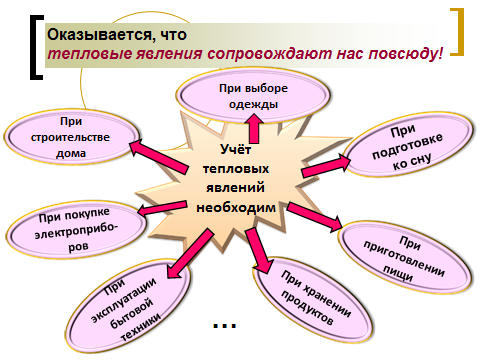 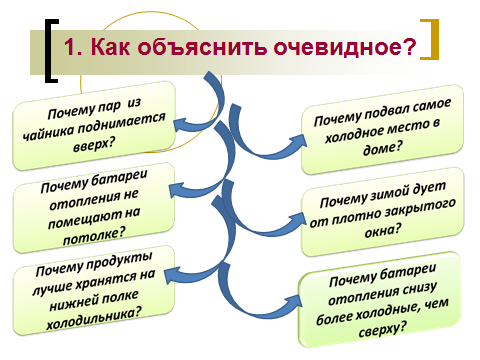 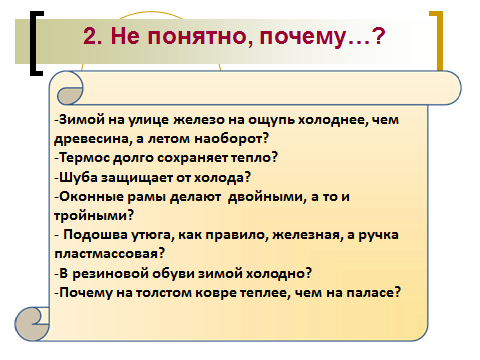 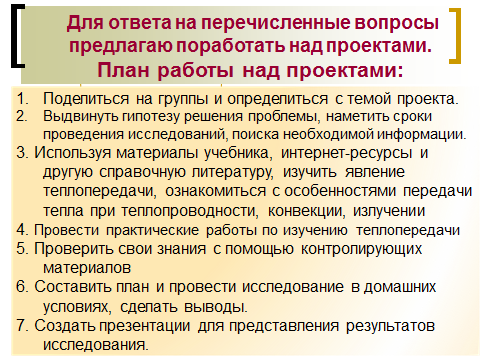 